                                                                Guide RH – Outil VII, chapitre 4.1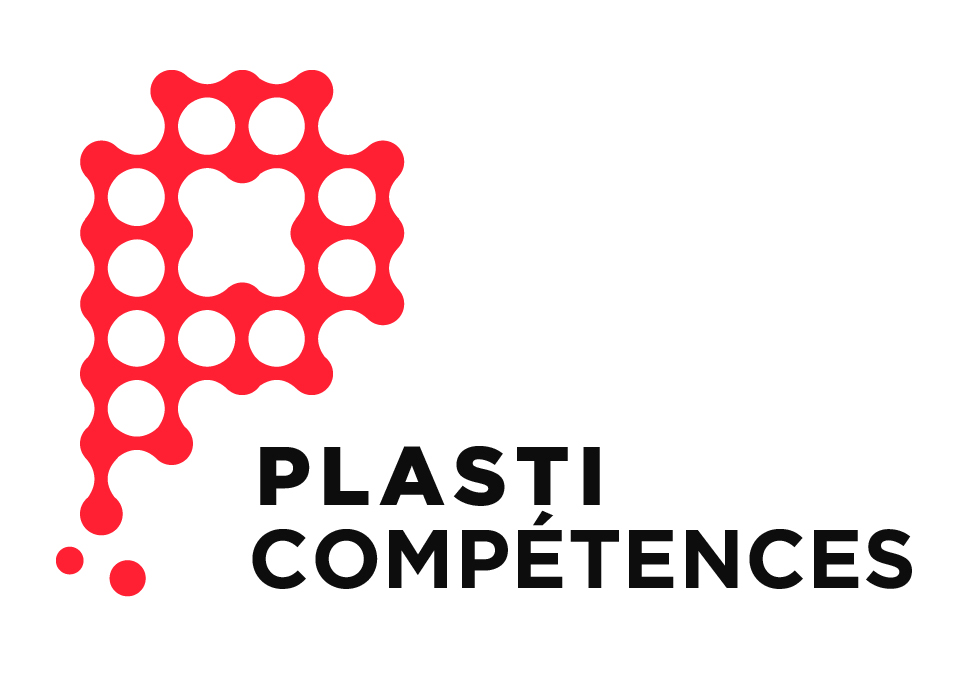  « Nom de votre entreprise »Contenu 1 – Planifier son travailTitre de la formationApprentiCompagnon 1Compagnon 2Superviseur Date de débutDate de finÉLÉMENTS DE COMPÉTENCE*Initiales (lorsque maîtrisé)Les personnes suivantes confirment la maîtrise de l’objectif 1 – Planifier son travail.